Совет депутатовмуниципального образованияМгинское городское поселениеКировского муниципального районаЛенинградской области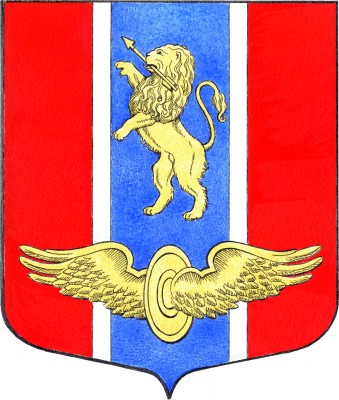 Отчет главы муниципального образованияМгинское городское поселениеКировского муниципального районаЛенинградской областио проделанной работе за 2016 год2017 годУважаемые депутаты!Уважаемые жители Мгинского городского поселения!В соответствии с 36-ой статьей федерального закона «Об общих принципах организации местного самоуправления в Российской Федерации» и уставом муниципального образования Мгинское городское поселение Кировского муниципального района Ленинградской области представляю совету депутатов и населению Мгинского городского поселения отчет о результатах своей деятельности и деятельности совета депутатов.В состав муниципального образования Мгинское городское поселение входит девятнадцать населенных пунктов с центром в городском поселке Мга. Все они разделены на три пятимандатных округа, в каждом из которых было избрано по пять депутатов, которые представляют интересы избирателей.В настоящее время в совете депутатов Мгинское городское поселение работает 13 депутатов при установленном числе депутатов – 15, из них 7 мужчин и 6 женщин. Сформированы  и продолжают работать 2 постоянные комиссии:комиссия по экономике;комиссия по жилищно-коммунальному и дорожному хозяйству.Полномочия ревизионной комиссии переданы контрольно-счётной комиссии Кировского района. В течение 2016 года контрольно-счётной комиссией проводились экспертно-аналитические мероприятия, такие как внешняя проверка полугодового отчета. Проводилась финансовая экспертиза проекта бюджета поселения на 2017 год. В качестве положительных факторов отмечены: социальная направленность бюджетов, увеличение доходной части бюджетов, мероприятия расходной части бюджетов направлены на повышение качества жизни жителей поселения.На своих заседаниях комиссии,  рассматривают все проекты, выносимые на обсуждение.Это вопросы бюджетной и налоговой политики, вопросы разграничения муниципального имущества, пользования и распоряжения имуществом, вопросы ЖКХ, благоустройства, культуры, молодежной политике, то есть вопросы, обусловленные федеральным законом ФЗ №131 от 06.10.2003 «Об общих принципах организации местного самоуправления в Российской Федерации». В настоящее время местное самоуправление 1 уровня согласно закону ФЗ №131 от 06.10.2003 исполняет  39 вопросов местного значения.В 2016 году совет депутатов продолжал работать,  выполняя задачи, обусловленные полномочиями 131 ФЗ.За отчетный период проведено 13 заседаний совета, принято 69 решений, из них 36 – нормативного характера, которые опубликованы газете «Мгинские вести» и размещены на официальном сайте поселения. В соответствии с Федеральным законом Российской Федерации «Об антикоррупционной экспертизе нормативных правовых актов и проектов нормативных правовых актов» все нормативные акты по деятельности представительного органа проходят проверку и согласование у юриста совета депутатов в сроки, определенные областным законом № 17-оз от 10 марта 2010 года.Перед утверждением на совете все проекты правовых муниципальных актов нормативного характера направляются в Кировскую городскую прокуратуру для проверки на наличие в них факторов, способствующих созданию условий для коррупции. Среди решений касающихся непосредственно населения муниципального образования были такие:  - об итогах исполнения бюджета муниципального образования Мгинское городское поселение Кировского муниципального района Ленинградской области за 2016 год;- о внесении изменений в решение совета депутатов муниципального образования Мгинское городское поселение от 27.11.2015 года № 44 «О бюджете муниципального образования Мгинское городское поселение Кировского муниципального района Ленинградской области на 2016 год»;- об отчете главы муниципального образования Мгинское городское поселение Кировского муниципального района Ленинградской области за 2015 год;- об отчете главы администрации муниципального образования Мгинское городское поселение Кировского муниципального района Ленинградской области за 2015 год;- о внесении изменений в Программу приватизации, утвержденную решением от 19.02.2015 № 10;- об утверждении Положения об организации мероприятий, связанных с выявлением, перемещением, хранением и утилизацией бесхозяйных (брошенных) транспортных средств на территории муниципального образования Мгинское городское поселение Кировского муниципального района Ленинградской области;- о внесении изменений в Положение о муниципальном дорожном фонде муниципального образования Мгинское городское поселение Кировского муниципального района Ленинградской области, утвержденное решением совета депутатов муниципального образования Мгинское городское поселение Кировского муниципального района Ленинградской области от 28 ноября 2013 года № 47;- о проведении публичных слушаний;- о внесении изменений в решение совета депутатов от 27.11.2016 № 97 «Об установлении земельного налога»;- о внесении изменений в Положение об административной комиссии муниципального образования Мгинское городское поселение муниципального образования  Кировский муниципальный район Ленинградской области, утвержденное решением совета депутатов муниципального образования Мгинское городское поселение муниципального образования Кировский муниципальный район Ленинградской области от 19.11.2009 № 14;-  о внесении изменений в Правила благоустройства, содержания и обеспечения санитарного состояния территории  муниципального образования Мгинское городское поселение муниципального образования  Кировский муниципальный район Ленинградской области, утвержденные решением совета депутатов муниципального образования Мгинское городское поселение муниципального образования Кировский муниципальный район Ленинградской области от 25.11.2011 № 54;- о принятии устава муниципального образования Мгинское городское поселение Кировского муниципального района Ленинградской области;- об утверждении Положения о порядке предоставления муниципальной преференции путём передачи имущества на территории муниципального образования Мгинское городское поселение Кировского муниципального района Ленинградской области;- о наградах совета депутатов и главы муниципального образования Мгинское городское поселение Кировского муниципального района Ленинградской области;- об утверждении Порядка определения цены продажи земельных участков, находящихся в собственности муниципального образования Мгинское городское поселение Кировского муниципального района Ленинградской области, предоставляемых без проведения торгов;- об установлении цены на доставку печного топлива, используемой для определения размера денежной компенсации отдельным категориям граждан, имеющим право в соответствии с федеральным и областным законодательством на меры социальной поддержки, на 2017 год;- об утверждении нормативов обеспечения печным топливом на нужды отопления жилого помещения на 2017 год;- об опубликовании проекта бюджета муниципального образования Мгинское городское поселение Кировского муниципального района Ленинградской области на 2017 год;- об утверждении размера платы за содержание жилого помещения для нанимателей жилых помещений по договорам социального найма и договорам найма жилых помещений государственного жилищного фонда;- об установлении размера платы за пользование жилым помещением (платы за наём);- об утверждении тарифов на услуги бани для населения;- о бюджете муниципального образования Мгинское городское поселение Кировского муниципального района Ленинградской области на 2017 год;        Кроме того в течение 2016 года было проведено 2 публичных слушания, на которых обсуждались вопросы, напрямую касающиеся жителей Мгинского городского поселения. В ходе публичных слушаний поступили предложения по внесению изменений в проекты решений. Все предложения были рассмотрены рабочей группой и направлены в совет депутатов для принятия решения. Хотелось, чтобы жители более активно посещали публичные слушания - ведь это действенный рычаг высказать свою позицию и повлиять в целом на решения, принимаемые местной властью.Хочется отметить, что двери Совета Депутатов и администрации всегда открыты для всех жителей Мгинского городского поселения и граждан России.Одно из главных направлений деятельности депутата – это работа с обращениями граждан. Депутаты Мгинского совета ведут прием населения у себя на местах. Я, как глава поселения, принимаю граждан каждый вторник в здании администрации. График приема граждан представлен на информационных стендах в административном здании, а также есть на официальном сайте Мгинского городского поселения. Но большинство депутатов, как и я, ведут прием граждан не только в рамках графика. Ни одному человеку, пришедшему или приехавшему из любого населенного пункта поселения, а также иногородним гражданам, которым требуется помощь или консультация, ни мною, ни депутатами совета в приеме отказано не было.Обращения граждан имеют самый разнообразный характер. Это вопросы ЖКХ, благоустройства и многое другое. Некоторые вопросы ограничены рамками полномочий, прописанными в 131-ФЗ, поэтому для решения вопросов мы обращаемся в районный Совет депутатов и ЗакС Ленинградской области. В отчётном периоде органы местного самоуправления муниципального образования провели работу по достойной встрече праздника 71 годовщины Победы в Великой Отечественной войне, а так же 72 годовщины освобождения посёлка Мга от немецко-фашистских захватчиков и полного снятия блокады Ленинграда.Многое было сделано по благоустройству поселка, а также совет депутатов содействовал спортивной, культурной жизни поселения.О преобразованиях в посёлке судить вам, но я думаю, что за последние годы Мга преображается в лучшую сторону. Бюджет на 2016 год муниципального образования Мгинское городское поселение составлял:по доходам - 103 633,3 тыс. рублей;по расходам - 126 197,5 тыс. рублей;Расходы бюджета на функционирование запланированных органов местного самоуправления (совет депутатов) на 2016 год запланирован в сумме 2239,7 т.р. За 2016 год расход бюджета исполнен на 100 % по смете совета депутатов, что составляет 1,8% от общих расходов бюджета.При составлении адресной программы бюджета учитывались наказы избирателей, представленные через депутатов своих округов - это асфальтирование улиц, устройство тротуаров, детских площадок. При формировании бюджета, основным приоритетом определено безусловное выполнение социальных обязательств, сокращение бюджетного дефицита, обеспечение поэтапной адаптации бюджетной системы к сокращению бюджетных расходов. Отрадно, что совет депутатов и администрация, по-прежнему работают в тесном взаимодействии, сохранилось деловое сотрудничество, единство во взглядах на расстановку приоритетов развития поселения и понимание возможностей их реализации. В муниципальном образовании утверждены 11 муниципальных программ на сумму 118 285,0 тыс. руб.Исполнение по программным расходам составило 96,6 % или 83 117,9  тыс. руб. при плане 86 010,3 тыс. руб. Доля муниципальных программ в расходах  бюджета составляет 65,8 %Адресная программа капитального строительства и капитального ремонта объектов МО Мгинское городское поселение на 2016 год, составила по плану – 13 300 516 руб.58 коп, фактическое исполнение по адресной программе  13 132 199 руб. 06 коп. (процент исполнения 98,7%), в том числе 9 848 369 руб.00 коп. – из  областного бюджета, 3 283 830 руб. 06 коп. – средства местного бюджета. В расходах бюджета расходы по Адресной программе составляют 10,4%Подробнее об исполнении бюджета по доходам и расходам, а также адресной программы доложит глава администрации С.К. Соколовский. На средства из депутатского фонда района, депутатов Лагутина В.Н., Морозова Д.Е. произведены работы в МБОУ "Мгинская средняя общеобразовательная школа" и в МБДОУ "Детский сад комбинированного вида № 5" п.Мга на сумму 200 тыс.руб.В 2016 году за счет районного бюджета были предусмотрены и выделены ассигнования в размере 1 171,03 т.р., в том числе:- МБОУ "Мгинская средняя общеобразовательная школа":- приобретение материалов для ремонта кабинетов, коридоров;   - монтаж металлического пандуса;- ремонт козырька над главным входом;- МБДОУ "Детский сад комбинированного вида № 5" п.Мга:- замена входных дверей, дверей в группы;- ремонт пола;- МКОУ для детей дошкольного и младшего школьного возраста "Малуксинская начальная школа - детский сад": - ремонт системы отопления;- изготовление и установка окон;- МКУК  "ЦМБ" (Мгинская библиотека) проверка сметной стоимости; - Березовская библиотека - ремонт помещений:В прошедшем году в нашем посёлке состоялось радостное событие – открытие    поликлиники. Мгинчане ждали этого дня почти десять лет. Это стало возможным благодаря тесной работе Совета депутатов, администрации Мгинское городское поселение, совета ветеранов, руководства Кировского муниципального района и конечно же огромной помощи  Губернатора Ленинградской области А.Ю. Дрозденко.Благодаря большому содействию главы МО Кировского муниципального района Ленинградской области Василенко Д.Ю. и главы администрации МО Кировского муниципального района Ленинградской области Коломыцева М.В. в прошедшем году было выкуплено у ОАО «РЖД» здание школы на средства бюджета Ленинградской области, за что большое спасибо Губернатору Ленинградской области А.Ю.Дрозденко. Это позволило решить проблему обучения детей в одну смену. Наверное, можно было сделать еще больше, но на условия работы сказался затяжной кризис. В современных условиях необходимо научится жить экономно, усилить работу совета депутатов, администрации поселения по привлечению инвестиций в поселение, для того, чтобы обеспечить стабильность социально-экономического развития территории, социальные гарантии граждан.В заключение от имени совета депутатов хочу выразить благодарность Губернатору Ленинградской области Дрозденко А.Ю., законодательному собранию, правительству Ленинградской области, руководству Кировского района за понимание и помощь в развитии поселения.Глава МО Мгинское городское поселение				В.Н. ЛагутинВыделение средств из бюджета Кировского муниципального района Ленинградской области в 2016 году:- д/сад № 5 – ремонтные работы, облицовка стен и пола пищеблока;- Мгинская средняя школа – ремонт фасада и замена оконных блоков;- замена водопроводных сетей по ул.Маяковского от ул.Абсалямова до ул.Димитрова, от ул.Футбольная до ул.Ленинградская в пос.Мга.За счет областного бюджета были предусмотрены ассигнования в размере 6 886,80 т.р.:- д/сад № 5 – ремонт пищеблока;- Мгинская средняя школа –  ремонт фасада, установка дверей- Малуксинская начальная общеобразовательная школа – замена оконных блоков;- детская художественная школа –приобретение мебели, оборудования, телевизоров, установка дверей.№ п.п.Наименование муниципальной программыПо плануИсполнено1.Муниципальная программа "Обеспечение безопасности, жизнедеятельности на территории МО Мгинское городское поселение" 643 983 руб.09 коп.587 978 руб. 57 коп.2.Муниципальная программа "Содержание и развитие автомобильных дорог МО Мгинское городское поселение Кировского муниципального района Ленинградской области"12 968 511руб.34 коп.12 963 984 руб. 34 коп.3.Муниципальная программа "Развитие субъектов малого и среднего предпринимательства муниципального образования Мгинское городское поселение  Кировского муниципального района Ленинградской области"На  программу были предусмотрены ассигнования в сумме 50 тыс. руб., но не востребованы. Ассигнования сняты с расходов бюджета 2016 г.0,000,004.Муниципальная программа "Газоснабжение и газификация МО Мгинское городское поселение"193 314 руб. 00 коп.127 441 руб. 22 коп.5.Муниципальная программа "Благоустройство и содержание территории и объектов МО Мгинское городское поселение"10 217 021 руб. 44 коп9 748 224 руб. 79 коп.6.Муниципальная программа "Переселение граждан из аварийного жилищного фонда на территории муниципального образования Мгинское городское поселение Кировского муниципального района Ленинградской области"25 061 162 руб. 39 коп25 061 162 руб. 39 коп100%7.Муниципальная программа "Развитие части территории муниципального образования Мгинское городское поселение  Кировского муниципального района Ленинградской области"2 750 000руб. 00к.2 750 000руб., 100%8.Муниципальная программа "Развитие культуры, физической культуры и спорта в муниципальном образовании Мгинское городское поселение"20 941 778 руб.02 коп.18 959 321 руб. 21 коп.9.Муниципальная программа «Борьба с борщевиком сосновского на территории муниципального образования Мгинское городское поселение Кировского муниципального района Ленинградской области»12 088 руб. 91 коп12 088 руб. 91 коп 100%10.Муниципальная программа10 594 214руб. 58коп10 279 474 руб.53 коп10.«Жилищно-коммунальное хозяйство и техническое обеспечение на территории муниципального образования Мгинское городское поселение Кировского муниципального района Ленинградской области»10 594 214руб. 58коп10 279 474 руб.53 копМуниципальная  программа«Развитие части территории г.п. Мга, являющегося административным центром муниципального образования Мгинское городское поселение Кировского муниципального района Ленинградской области»2 628 100 руб. 00 коп2 628 100 руб. 00 коп100%№ п.п.Наименование объектаДоп. КРПлан на 2016год  (тыс. руб.)План на 2016год  (тыс. руб.)ИТОГО планФакт  2016№ п.п.Наименование объектаДоп. КРмест.обл.ИТОГО планФакт  20161МБОУ "Мгинская средняя общеобразовательная школа"350,0350,00Приобретениеие материалов для ремонта кабинетов, коридоров;                                                       монтаж металлического пандусадеп.150,0150,0150,0Ремонт козырька над главным входомдеп. ЗАКС200,00200,00200,002 МБДОУ "Детский сад комбинированного вида № 5" п.Мга365,9365,88Замена входных дверей, дверей в группыдеп. ЗАКС200,0200,0200Ремонт пола Адр. Прогр.165,9165,9165,883МКОУ для детей дошкольного и младшего школьного возраста " Малуксинская начальная школа - детский сад"                       - ремонт системы отопления163,2163,2163,16изготовление и установка окондеп50,050,050,05МКУК  "ЦМБ" (Мгинская библиотека) проверка сметной стоимости Адр. Прогр.50,050,043,75Березовская библиотека - ремонт помещенийАдр. Прогр.200,0200,0198,24ВСЕГО 1171,03